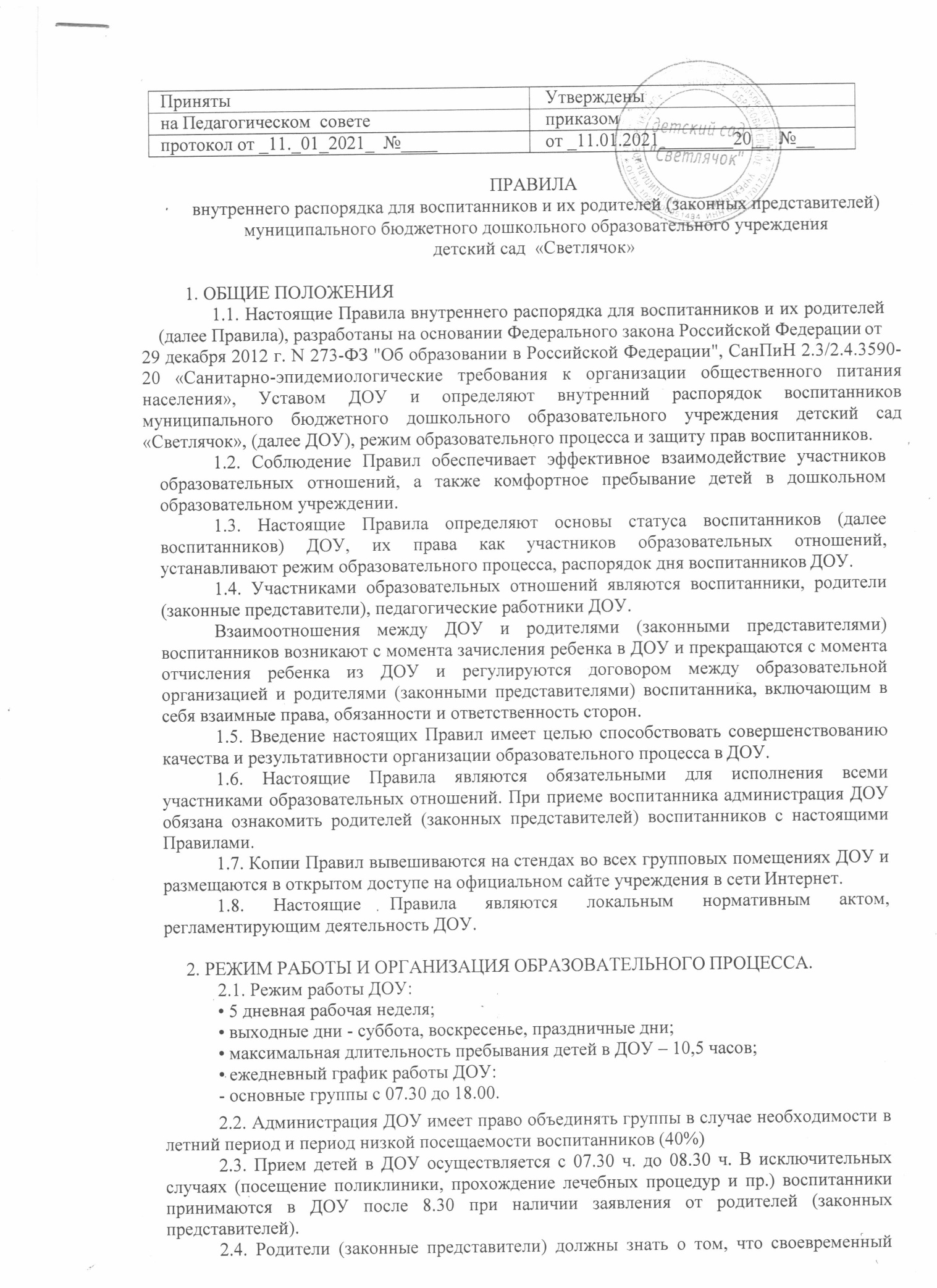 приход в ДОУ – необходимое условие качественной и правильной организации образовательного процесса.По истечении времени завтрака, оставшаяся пища ликвидируется.В случае длительного отсутствия воспитанника в ДОУ по каким-либо обстоятельствам, необходимо написать заявление на имя заведующего о сохранении места за воспитанником с указанием периода его отсутствия и причины.О невозможности прихода ребенка по болезни или другой уважительной причине, об опоздании необходимо сообщить в ДОУ по телефону 8(47557) 2- 54 – 63 или по мобильному телефону воспитателю группы до 8.00.Ежедневный утренний прием детей проводят воспитатели групп и медицинский работник, которые опрашивают родителей (законных представителей) о состоянии здоровья детей, проводят осмотр на педикулез.Педагоги проводят беседы и консультации для родителей (законных представителей) о воспитаннике, утром до 08.00 и вечером после 17.00. В остальное время педагог находится с воспитанниками, и отвлекать его от образовательного процесса категорически запрещается как лично, так и по телефону.Родители (законные представители) обязаны забрать ребенка до 18.00. В случае неожиданной задержки, родитель (законный представитель) должен незамедлительно связаться с воспитателем группы. Если родители (законные представители) привели ребенка после начала какого- либо режимного момента, в т.ч. утренней зарядки, необходимо раздеть его и подождать вместе с ним в раздевалке до ближайшего перерыва.Родители (законные представители) должны лично передавать воспитанников воспитателю группы. Нельзя забирать детей из ДОУ, не поставив в известность воспитателя группы, а также поручать это детям, подросткам в возрасте до 18 лет, лицам в нетрезвом состоянии, наркотическом опьянении.Если родители (законные представители) ребенка не могут лично забрать ребенка из ДОУ, то требуется заранее оповестить об этом администрацию детского сада и сообщить, кто будет забирать ребенка из числа тех лиц, на которых предоставлены личные заявления родителей (законных представителей).ЗДОРОВЬЕ РЕБЕНКАПрием детей, впервые поступающих в дошкольные образовательные организации, осуществляется на основании медицинского заключения в соответствии с Правилами приѐма воспитанников на обучение по основным образовательным программам дошкольного образования в муниципальное бюджетное дошкольное образовательное учреждение детский сад «Светлячок».Ежедневный утренний прием детей проводится воспитателями и (или) медицинским работником, которые опрашивают родителей о состоянии здоровья детей. По показаниям (при наличии катаральных явлений, явлений интоксикации) ребенку проводится термометрия.Выявленные больные дети или дети с подозрением на заболевание в ДОУ не принимаются; заболевших в течение дня детей изолируют от здоровых детей (временно размещают в кабинете заведующего) до прихода родителей.После перенесенного заболевания, а также отсутствия более 5 дней (за исключением выходных и праздничных дней) детей принимают в дошкольные образовательные организации только при наличии справки с указанием диагноза, длительности заболевания, сведений об отсутствии контакта с инфекционными больными, предоставляемой воспитателю группы.В случае обнаружения воспитанников, пораженных педикулезом, их отправляют домой для санации. Прием детей после санации допускается в ДОУ при наличии медицинской справки об отсутствии педикулеза.Если у ребенка есть аллергия или другие особенности здоровья и развития, то родитель (законный представитель) должен поставить в известность медицинского работника и воспитателя, с обязательным предоставлением справки или иного медицинского заключения.Родители (законные представители) должны заботиться о здоровье своих детей:вести здоровый образ жизни и быть личным примером для своего ребѐнка;заботиться о безопасности ребѐнка во время каникул, отдыха и т.д.При организации режима пребывания детей в ДОУ более 5 часов организуется прием пищи с интервалом 3-4 часа и дневной сон.Родитель знакомится с меню на информационном стенде в раздевалке группы и на сайте ДОУ в сети Интернет.Профилактические прививки проводятся в соответствии с национальным календарем профилактических прививок только с письменного согласия родителей (законных представителей).В ДОУ запрещено давать детям какие-либо лекарства как родителем (законным представителем), так и воспитателями групп или самостоятельно принимать ребенку лекарственные средства.В ДОУ используются игрушки, безвредные для здоровья детей, отвечающие санитарно-эпидемиологическим требованиям, которые могут быть подвергнуты влажной обработке (стирке) и дезинфекции. Размещение аквариумов, животных, птиц в помещениях групповых не допускается.С целью предупреждения распространения инфекционных заболеваний необходимо соблюдать принцип групповой изоляции.Вход в образовательное учреждение всем участникам образовательного процесса и гостям разрешается со второй обувью либо в бахилах.ВНЕШНИЙ ВИД И ОДЕЖДА ВОСПИТАННИКОВВоспитанника необходимо приводить в ДОУ в опрятном виде, в чистой, застегнутой на все пуговицы одежде и удобной, соответствующей сезону обуви, без посторонних запахов (духи, табак и т.д.). Родители должны следить за исправностью застежек (молний).Воспитанник должен иметь умытое лицо, чистые нос, уши, руки и ноги; подстриженные ногти; подстриженные и тщательно расчесанные, аккуратно заплетенные волосы (для девочек); чистое нижнее белье (в целях личной гигиены мальчиков и девочек необходима ежедневная смена нательного нижнего белья).Если внешний вид и одежда воспитанника неопрятна, воспитатель вправе сделать замечание родителю (законному представителю) и потребовать надлежащего ухода за ребенком.Для создания комфортных условий пребывания ребенка в ДОУ родитель (законный представитель) обязан обеспечить следующее:сменная обувь: сандалии(либо другая обувь) с застежками на подъеме стопы, каблучком и жестким задником строго по размеру ноги (это обязательно для правильного формирования стопы, чтобы нога ребенка все время четко фиксировалась и не «западала» на стороны, т.к. формирование стопы заканчивается к 7-8 годам).не менее двух комплектов сменного белья: мальчикам - шорты, трусики, майки, рубашки, колготки; девочкам - колготки, майки, трусики, платьице или юбочка с кофточкой. В теплое время - носки, гольфы.комплект сменного белья для сна (пижама, если необходимо – клеенка и четыре байковые пеленки).два пакета для хранения чистого и использованного белья.для занятия физкультурой в зале необходима специальная физкультурная форма: белая футболка, черные шорты из несинтетических, дышащих материалов; х/б носки и спортивные тапочки без шнурков на резиновой подошве (строго по размеру ноги)индивидуальная расческа для поддержания опрятного вида в течение дня.головной убор (в теплый период года).носовой платок или бумажные салфетки (необходимы ребенку, как в помещении, так и на прогулке). На одежде должны располагаться удобные карманы для их хранения.Родители (законные представители) должны ежедневно проверять содержимое пакетов для хранения чистого и использованного белья, а также еженедельно менять комплект спортивной одежды, так как ребенок в процессе активной двигательной деятельности потеет.Родители (законные представители) должны промаркировать вещи ребѐнка (инициалы) во избежание потери или случайного обмена с другим ребенком. Одежда хранится в индивидуальном шкафчике воспитанника в раздевальной комнате. За утерю непромаркированной одежды и обуви администрация ДОУ ответственности не несет.Для прогулок на улице, особенно в межсезонье и в зимний период, рекомендуется наличие сменной одежды (варежки, колготки, штаны и т.д.) и обуви. Ношение в ДОУ комбинезонов не желательно.Слойность одежды в зависимости от температурного режима должна быть следующаяПеред тем как вести ребенка в детский сад родителям (законным представителям) необходимо проверить, соответствует ли его одежда времени года и температуре воздуха как на улице, так и в помещении группы. Проследить, чтобы одежда ребенка не была слишком велика и не сковывала его движений. В правильно подобранной одежде ребенок свободно двигается и меньше утомляется. Завязки и застежки должны быть расположены так, чтобы ребенок мог самостоятельно себя обслужить. Обувь должна быть легкой, теплой, точно соответствовать ноге ребенка, легко сниматься и надеваться. Нежелательно ношение вместо рукавиц перчаток.Неотъемлемой частью культурно – гигиенических навыков дошкольников является умением самостоятельно следить за своим внешним видом. Дети должны: - пользоваться расческой (после сна, прогулки) - следить за опрятностью в одежде (за чистотой одежды, уметь заправлять маечки, застегивать пуговицы, завязывать шнурки) - следить за чистотой рук, лица, (мыть руки после занятий лепкой, рисования) - пользоваться салфеткой во время и после еды. Особое внимание нужно обратить на обувь: жестко фиксированная пятка.ИГРА И ПРЕБЫВАНИЕ ВОСПИТАННИКОВ НА СВЕЖЕМ ВОЗДУХЕВоспитатели всех возрастных групп организуют прогулку воспитанников.Продолжительность прогулки детей составляет не менее 3-4 часов. Прогулки организуют 2 раза в день: в первую половину - до обеда и во вторую половину дня - после дневного сна или перед уходом детей домой. При температуре воздуха ниже минус 15оС и скорости ветра более 7м/с продолжительность прогулки сокращается. Прогулка не проводится:для детей до 4 лет при температуре воздуха ниже минус 15С и скорости ветра более 15 м/с,для детей 5-7 лет при температуре воздуха минус 20С и скорости ветра более 15м/с.В иных случаях родители (законные представители) не имеют права требовать отвоспитателей и администрации детского сада отмены данного режимного момента.Организация прогулок, как правило, осуществляется на специально отведенных для групп территориях. Для организации прогулки может быть использована всятерритория ДОУ, а также территории скверов, парков и другие территории, приспособленные для прогулок детей и занятий физкультурой.Воспитанник может принести в детский сад личную игрушку, если она чистая и не содержит мелких опасных деталей.За сохранность принесенной из дома игрушки, воспитатель и детский сад ответственности не несут. Запрещено приносить игровое оружие.6.ОБЕСПЕЧЕНИЕ БЕЗОПАСНОСТИРодители должны своевременно сообщать об изменении номера телефона, места жительства и места работы.Для обеспечения безопасности своего ребенка родитель (законный представитель) передает ребенка только лично в руки воспитателя.Забирая ребенка, родитель (законный представитель) должен обязательно известить воспитателя, который на смене, об уходе ребѐнка домой. Категорически запрещен приход ребенка дошкольного возраста в ДОУ и его уход без сопровождения родителей (законных представителей).Воспитателям категорически запрещается отдавать ребенка лицам в нетрезвом состоянии, несовершеннолетним братьям и сестрам, отпускать одних детей по просьбе родителей, отдавать незнакомым лицам.Посторонним лицам запрещено находиться в помещении детского сада и на территории без разрешения администрации.При парковке своего автомобиля, необходимо оставлять свободным подъезд к воротам для въезда и выезда служебного транспорта на территорию детского сада. Запрещается въезд на личном автомобиле или такси на территорию детского сада.В помещении и на территории ДОУ запрещено курение.Чтобы избежать случаев травматизма, родителям необходимо проверять содержимое карманов в одежде ребенка на наличие опасных предметов. Категорически запрещается приносить в ДОУ острые, режущие, стеклянные предметы, а также мелкие предметы (бусинки, пуговицы и т. п.), таблетки и другие лекарственные средства.Не рекомендуется надевать воспитаннику золотые и серебряные украшения, давать с собой дорогостоящие игрушки, мобильные телефоны, а также игрушки, имитирующие оружие. За золотые и серебряные вещи, а также за дорогостоящие предметы администрация ДОУ ответственности не несет.Запрещается оставлять велосипеды, самокаты, коляски и санки в помещении детского сада и на путях эвакуации. Администрация ДОУ не несѐт ответственность за оставленные без присмотра вышеперечисленные вещи.Использование личных велосипедов, самокатов и роликовых коньков в ДОУ запрещено в целях обеспечения безопасности других детей.Родителям (законным представителям), желающим отметить день рождения ребенка в ДОУ, следует побеседовать с воспитателями группы о традиции проведения этого праздника. Категорически запрещено угощать детей в ДОУ кремовыми изделиями, печеньями с наполнителем, домашней выпечкой, жвачками, конфетами на палочке, фруктами и газосодержащими напитками.Родители (законные представители) и педагоги ДОУ обязаны доводить до сознания воспитанников то, что в группе детям не разрешается обижать друг друга, не разрешается «давать сдачи», брать без разрешения личные вещи, в том числе и принесенные из дома игрушки других детей; портить и ломать результаты труда других детей. Это требование продиктовано соображениями безопасности каждого ребенка.7.СОТРУДНИЧЕСТВО7.1.Педагоги, администрация ДОУ обязаны тесно сотрудничать с родителями (законными представителями) воспитанников для создания условий для успешной адаптации ребенка и обеспечения безопасной среды для его развития.7.2. Родитель (законный представитель) должен получать педагогическую поддержку воспитателей, администрации во всех вопросах, касающихся воспитания ребенка.7.3. Каждый родитель (законный представитель) имеет право принимать активное участие в воспитательно-образовательном процессе, участвовать в педагогических совещаниях ДОУ с правом совещательного голоса, вносить предложения по работе с воспитанниками, быть избранным путем голосования в Родительский комитет и Совет ДОУ.7.4. Посещение общих и групповых собраний обязательно. Информация, полученная на собраниях познавательна, поможет лучше воспитывать своего ребѐнка. В сложившейся противоэпидемиологической ситуации проведение собраний онлайн.Родители (законные представители) воспитанника обязаны соблюдать и выполнять условия настоящих правил, договора между ДОУ и родителями (законными представителями) воспитанника, устав ДОУ.К педагогам группы необходимо обращаться на «Вы», по имени и отчеству, независимо от возраста, спокойным тоном. Спорные и конфликтные ситуации нужно разрешать только в отсутствии детей.Если у родителя (законного представителя) возникли вопросы по организации образовательного процесса, пребыванию ребенка в группе, следует: обсудить их с воспитателями группы; если это не помогло решению проблемы, необходимо обратиться к заведующему ДОУ по телефону 8(47557) 2-54-63 или в приемные часы.Для отчисления ребенка необходимо:За 2 недели до ухода ребенка из ДОУ родитель (законный представитель) должен написать на имя заведующего заявление по установленной форме, где уточняется дата выбывания ребенка.Родители (законные представители) воспитанников, уходящих в школу, должны заблаговременно позаботиться об оплате за пребывание ребѐнка в ДОУ (предоплата).8.ЗАЩИТА ПРАВ ВОСПИТАННИКОВСпорные и конфликтные ситуации решаются только в отсутствии воспитанников. В целях защиты прав воспитанников их родители (законные представители) самостоятельно или через своих представителей вправе:направить в органы управления ДОУ обращение о нарушении и (или) ущемлении ее работниками прав, свобод и социальных гарантий обучающихся (воспитанников);использовать не запрещенные законодательством РФ иные способы защиты своих прав и законных интересов.В целях защиты прав воспитанников сотрудники и администрация ДОУ при наличии фактов психического и физического насилия над личностью ребенка вправе обратиться в органы, защищающие права ребенка.Органы, защищающие права ребенка:Уполномоченный по правам ребенка по Тамбовской области (г. Тамбов, ул. Советская, 106а), тел. 72-57-54, 72-25-64, 72-74-23, факс 72-65-44Комиссия по делам несовершеннолетних и защите их прав при администрации Токаревского района (ул. Маяковского, д.1), тел. 8(47557) 2-59-92Отдел образования администрации Токаревского района 8(47557) 2-53-90ОБЩИЕ ПРАВИЛА ДЛЯ ВОСПИТАННИКОВВоспитанники должны уважать законные права участников образовательного процесса: детей, работников детского сада, родителей.Все конфликты и недоразумения решать с соблюдением п.1.Воспитанники детского сада ведут себя честно и достойно, соблюдают нормы морали и этики в отношениях между собой и со старшими.Дети должны:- обращаться к сотрудникам ДОУ и незнакомым взрослым по имени, отчеству и на«Вы»;проявлять уважение к старшим;старшие дошкольники пропускают вперед младших дошкольников; мальчики–девочек;не кричать, говорить спокойно;проявлять внимание и осторожность во время еды.дети 5-7 лет должны знать номера телефонов экстренной помощи, а также свой домашний адрес и номер домашнего телефона;помогать другим, когда им нужна помощь;аккуратно обращаться с игрушками и другими предметами развивающей среды, а также со своими и чужими вещами;выполнять требования воспитателей и других работников ДОУ;В детском саду запрещено, поскольку представляет опасность для жизни и здоровья:залезать на подоконники, шкафы, оборудование помещений, здания;бегать по лестницам, вблизи оконных проемов и дверей, открывающихся в коридор и в других местах, не приспособленных для игр;использовать не в соответствии с их назначением спортивные и игровые конструкции на территории детского сада.Детям не разрешается:ходить по коридорам без сопровождения взрослого;толкать друг друга, бросаться предметами в детей и взрослых, применять физическую силу;самостоятельно уходить из детского сада и с его территории;приносить и использовать в детском саду и на его территории колющие и режущие предметы, зажигалки, пиротехнические изделия, газовые баллончики, сигареты, таблетки и другие предметы, представляющие угрозу для жизни и здоровья детей;употреблять непристойные выражения и жесты, шуметь, мешать другим;бегать на территории и в здании детского сада без разрешения взрослых;устраивать драки, участвовать в драках; пинать, щипать, кусать других детей;ломать игрушки и оборудование;без разрешения взрослых покидать групповую комнату;совершать действия, которые могут причинить вред здоровью как себе, так и окружающим:брать в рот посторонние предметы (как в группе, так и на территории детскогосада);пить воду из-под крана;брать чужие личные вещи детей и взрослых.Дети должны сообщать о плохом самочувствии воспитателям или другимЗАКЛЮЧИТЕЛЬНЫЕ ПОЛОЖЕНИЯЗа нарушение настоящих Правил поведения воспитанников в детском саду к детям применяются меры воспитательного воздействия.За грубые и неоднократные нарушения требований Правил несут ответственность родители ребенка. Настоящие правила распространяются на все мероприятия, в том числе, проводимые за пределами детского сада.Настоящие Правила доводятся до сведения всех воспитанников и родителей (законных представителей), помещаются в доступном месте для ознакомления.ПОРЯДОК ВНЕСЕНИЯ ИЗМЕНЕНИЙ И ДОПОЛНЕНИЙИзменения и дополнения в правила внутреннего распорядка вносятся по предложению родителей (законных представителей) и администрации ДОУ.ТемператураСлойность одежды+23	ивыше1-2 слойная одежда: теплое хлопчатобумажное белье, легкое Х/Б платье с коротким рукавом, босоножки.+21 /+182-х слойная одежда: Х/Б белье, Х/Б или шерстяное платье с длинным рукавом, колготки, туфли (для детей 3-4 лет).+16 / +73-х слойная одежда: трикотажная кофта, Х/Б белье, трикотажное или шерстяное платье с длинным рукавом, колготки, туфли.+6 / +24-х слойная одежда: белье, платье, трикотажная кофта, колготки, рейтузы, куртка или демисезонное пальто.-4 / -103-х слойная одежда: зимнее пальто, шуба без кофты, колготки, шерстяные штаны, утепленные сапоги.-4 / -10 светром4-х слойная одежда: зимнее пальто, шуба с кофтой, 2-е шерстяных штанов, валенки.-11 / -155-ти слойная одежда: зимнее пальто, шуба, 2 кофты, колготки, 2 шерстяных штанов, валенки.